BCH ĐOÀN TP. HỒ CHÍ MINH	ĐOÀN TNCS HỒ CHÍ MINH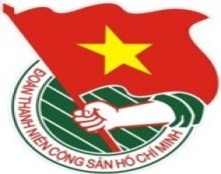 	***		TUẦN LỄ	          TP. Hồ Chí Minh, ngày 16  tháng 12 năm 2017	51/2017LỊCH LÀM VIỆC CỦA BAN THƯỜNG VỤ THÀNH ĐOÀN(Từ 18-12-2017 đến 24-12-2017)Trọng tâm:Chương trình tuyên dương “Hành trình của niềm tin năm” 2017 Liên hoan Bí thư chi đoàn giỏi toàn thành lần IV năm 2017Chương trình tuyên dương cán bộ Đoàn học sinh THPT, TT GDTX trúng tuyển Đại học, Cao đẳng năm học  2017 – 2018Chương trình giao lưu họp mặt giữa cán bộ Đoàn các thời kỳ với nhân dân vùng căn cứ huyện Châu Thành, huyện Giồng Trôm – tỉnh Bến TreNgày hội An toàn giao thông năm 2017 và tuyên dương “Tài xế trẻ, giỏi, an toàn, thân thiện”* Lịch làm việc thay thư mời trong nội bộ cơ quan Thành Đoàn.Lưu ý: Các đơn vị có thể download lịch công tác tuần tại website Thành Đoàn  (www.thanhdoan.hochiminhcity.gov.vn) vào sáng thứ 7 hàng tuần.	TL. BAN THƯỜNG VỤ THÀNH ĐOÀN	CHÁNH VĂN PHÒNG	(đã ký)	Trần Thu HàNGÀYGIỜNỘI DUNG - THÀNH PHẦNĐỊA ĐIỂMTHỨ HAI18-1208g00Làm việc với Ban Đại diện Hội đồng quản trị Ngân hàng Chính sách xã hội Quận 11 (TP: đ/c H.Sơn, Trung tâm Hỗ trợ Thanh niên Khởi nghiệp)Quận 1108g30  Họp giao ban Thường trực - Văn phòng (TP: Thường trực, lãnh đạo Văn phòng )P.B209g30  Họp giao ban Báo Tuổi trẻ (TP: đ/c T.Nguyên)Báo Tuổi trẻ10g30  Sinh hoạt Chi bộ Xây dựng Đoàn 1 (TP: đ/c T.Hải, P.Thảo, H.Yến, đảng viên Chi bộ Xây dựng Đoàn 1)P.A211g00Họp đánh giá thi đua hoạt động công đoàn năm 2017 (TP: đ/c H.Minh, V.Hòa, Chủ tịch, Phó Chủ tịch các CĐBP trực thuộc khối phong trào Thành Đoàn)P.A114g00  Dự kiểm điểm Tổng biên tập, Phó Tổng biên tập Báo Khăn Quàng Đỏ năm 2017 (TP: đ/c T.Liễu, H.Yến, lãnh đạo Ban Thiếu nhi, Ban Tuyên giáo, Ban Tổ chức, Ban Kiểm tra, Văn phòng)Báo KQĐ14g00Dự kiểm điểm Ban Giám đốc Trung tâm Công tác Xã hội thanh niên thành phố năm 2017 (TP: đ/c M.Hải, đại diện Đảng ủy Cơ quan Thành Đoàn, Ban Tổ chức, Ban Kiểm tra, Ban Mặt trận – ANQP – ĐBDC)05 ĐTH15g00  Họp Ban Tổ chức Lớp tập huấn cán bộ làm công tác kiểm tra, giám sát mới nhận nhiệm vụ sau Đại hội Đoàn các cấp (TP: đ/c T. Hải, Đ. Khoa, N. Tịnh, thành viên Ban Tổ chức lớp tập huấn)P.A916g00Họp giao ban Thường trực – Văn phòng Hội LHTN Việt Nam Thành phố (TP: đ/c H.Sơn, M.Hải, T. Đạt, VP Hội LHTN)05 ĐTH16g30Họp giao ban Văn phòng Hội Sinh viên Việt Nam Thành phố (TP: đ/c Q.Sơn, K.Hưng, N.Linh, VP HSV)P.B2THỨ ba19-1208g00Làm việc với Ban Đại diện Hội đồng quản trị Ngân hàng Chính sách xã hội Quận Tân Bình (TP: đ/c H.Sơn, Trung tâm Hỗ trợ Thanh niên Khởi nghiệp)Q. Tân BìnhTHỨ ba19-12(TIẾP THEO)08g00✪  Dự kiểm điểm Ban Giám hiệu Trường Đoàn Lý Tự Trọng năm 2017 (TP: đ/c T.Liễu, P.Thảo, H.Yến, lãnh đạo Ban Kiểm tra, Văn phòng)Trường Đoàn Lý tự Trọng08g00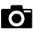 Tập huấn chuyên đề về công tác dân tộc, tôn giáo cho Thường trực Hội LHTN Việt Nam Quận, Huyện, Chủ tịch Hội LHTN Việt Nam phường, xã, thị trấn năm 2017 (TP: đ/c M.Hải, T.Đạt, Văn phòng Hội LHTN Việt Nam Thành phố, cơ sở Hội)Trường Đoàn Lý Tự Trọng09g00Họp Đoàn giám sát việc thực hiện Chương trình phát triển thanh niên Thành phố theo Kế hoạch số 1890/KH-UBND của UBND Thành phố Hồ Chí Minh (TP: đ/c M.Hải, T.Hải, T.Đạt, Q.Cao, H.Trân, Đ.Khoa, N.Châu, T.An)P.A114g00Hội nghị thông tin nhanh kết quả Đại hội Đoàn toàn quốc lần thứ XI, nhiệm kỳ 2017 – 2022 (TP: đ/c H.Sơn, Q.Sơn, M.Hải, BTV Thành Đoàn, lãnh đạo đơn vị SN, DN trực thuộc Thành Đoàn, tập thể Thường trực cơ sở Đoàn trực thuộc Thành Đoàn, cán bộ cơ quan chuyên trách Thành Đoàn)HT NVH Thanh Niên14g00Làm việc với Ban Văn hóa xã hội Hội đồng Nhân dân Thành phố về Chương trình Lãnh đạo Thành phố gặp gỡ thiếu nhi năm 2018 (TP: đ/c T.Liễu, N.Nhung, Ban Thiếu nhi)Theo TM18g00✪Dự chung kết hội thi “Thủ lĩnh thanh niên 2017” – Đại học Khoa học xã hội và nhân văn (TP: đ/c Q.Sơn, lãnh đạo Ban Tuyên giáo, Ban Tổ chức)Cơ sởTHỨ Tư20-1208g00  Họp Ban Thường vụ Thành Đoàn (TP: đ/c H.Sơn, BTV Thành Đoàn )P.B214g00Họp Hội đồng xét chọn Danh hiệu “Học Sinh 3 tích cực TP. Hồ Chí Minh” năm 2017 (TP: đ/c H.Sơn, Q.Sơn, T.Liễu, K.Hưng, N.Linh, Ban TNTH, Theo TM)P.B214g00✪Giám sát việc thực hiện chương trình phát triển Thanh niên Thành phố theo Kế hoạch số 1890/KH-UBND của UBND Thành phố Hồ Chí Minh tại UBND Quận Tân Bình (TP: đ/c M.Hải, T.Hải, thành viên theo Quyết định số 14-QĐ/TĐTN-BKT ngày 08/12/2017 của Ban Thường vụ Thành Đoàn) UBND Quận Tân Bình14g00Họp đoàn đại biểu TP. Hồ Chí Minh thăm cán bộ, chiến sĩ Vùng 5 Hải quân và nhân dân trên các đảo thuộc vùng biển Tây Nam (TP: đ/c Tr.Quang)UBMTTQVN TP.HCM 17g00  Họp kiểm điểm cuối năm Chi bộ Trường học (TP: đ/c K.Hưng, Đảng viên Chi bộ Trường học)P.A9THỨ NĂM21-1208g00Dự kiểm điểm Ban Giám đốc Nhà Thiếu nhi thành phố năm 2017 (TP: đ/c T.Liễu, H.Yến, P.Thảo, H.Thạch, lãnh đạo Ban Thiếu nhi, Ban Kiểm tra)NTNTP08g00Dự Hội nghị tập huấn công tác bảo vệ bí mật Nhà nước cho cán bộ chủ chốt các cơ quan ban, ngành trên địa bàn thành phố (TP: đ/c T.Hà, T.N.Đỗ Quyên)Hội trường CATP08g00  Vòng chung kết, Lễ tổng kết trao giải cuộc thi Thực hiện Clip mô phỏng STEM (TP: đ/c K.Thành, Đ.Sự, thành viên ban tổ chức, theo TM, TT PT KH&CN Trẻ)HTTHỨ NĂM21-12(TIẾP THEO)13g30Khai mạc Lớp tập huấn cán bộ Hội Sinh viên thành phố Hồ Chí Minh năm học 2017 - 2018 (03 ngày) (TP: đ/c Q.Sơn, K.Hưng, N.Linh, Văn phòng HSVTP, Học viên lớp)HT NVHTN, Trung tâm SHDNTTN14g00  Hội nghị lần thứ II Ủy ban kiểm tra Thành Đoàn Khóa X, nhiệm kỳ 2017 – 2022 (TP: đ/c T.Hải, Q.Cao, Khoa, Ủy viên UBKT Thành Đoàn Khóa X)P.C615g00Chương trình gặp gỡ, giao lưu, trao đổi kinh nghiệm giữa các CLB hỗ trợ thanh niên hoàn lương, thanh niên sau cai tái hòa nhập cộng đồng (TP: đ/c M.Hải, Tr.Quang, Hội LHTN VN TP, cơ sở Hội)HT NTN Quận 1016g30Họp Ban tổ chức Hành trình “Măng non sẵn sàng vì biên giới, biển, đảo” năm 2017 (TP: đ/c T.Liễu, BTC Hành trình)P.A118g00Chương trình tuyên dương “Hành trình của niềm tin” năm 2017 (TP: đ/c H.Sơn, Q.Sơn, Liễu, M.Hải, Tr.Quang, Hội LHTN VN TP, cơ sở Hội)HT NTN Quận 10THỨ SÁU22-1207g00Khai mạc Liên hoan Bí thư Chi đoàn giỏi toàn thành và Tuyên dương Bí thư Chi đoàn tiêu biểu lần IV năm 2017 (TP: đ/c H.Sơn, Q.Sơn, T.Liễu, M.Hải, Ban Thường vụ Thành Đoàn, BTC Liên hoan, thành phần theo thư mời)Bảo tàng Hồ Chí Minh CN TP.HCM08g00Dự Hội nghị học tập chuyên đề năm 2018 “Xây dựng phong cách, tác phong công tác của người đứng đầu, của cán bộ, đảng viên trong học tập và làm theo tư tưởng, đạo đức, phong cách Hồ Chí Minh” (TP: đ/c H.Sơn)Theo TM08g00Họp giao ban Ban Giám đốc Nhà Văn hóa thanh niên (TP: đ/c Q.Sơn)NVHTN08g30Dự Hội nghị kiểm điểm tập thể, cá nhân và đánh giá cán bộ, công chức, viên chức, người lao động năm 2017 của Nhà xuất bản Trẻ (TP: đ/c T.Liễu, H.Yến, lãnh đạo Ban Tuyên giáo, Ban Tổ chức, Ban Kiểm tra, Văn phòng)NXB Trẻ10g30Họp Hội đồng xét tuyên dương Công dân trẻ tiêu biểu Thành phố Hồ Chí Minh năm 2017 (TP: đ/c H.Sơn, Q.Sơn, T.Liễu, M.Hải, Ban Tuyên giáo Thành Đoàn, thành viên Hội đồng Công dân trẻ Thành phố năm 2017)P.B216g00  Lễ kết nạp Đảng viên Chi bộ Phong trào 1 (TP: đ/c K.Thành, Đảng viên Chi bộ Phong trào 1)Phòng truyền thống Đoàn TNCS Hồ Chí Minh TP.HCM18g00✪Chương trình giao lưu họp mặt giữa cán bộ Đoàn các thời kỳ với nhân dân vùng căn cứ huyện Châu Thành, huyện Giồng Trôm – tỉnh Bến Tre (TP: đ/c H.Sơn, Q.Sơn, T.Liễu, BTC Liên hoan Bí thư chi đoàn giỏi toàn thành năm 2017, thành phần theo thư mời)Nghĩa trang liệt sĩ tỉnh Bến TreTHỨ BẢY23-1207g00Lớp bồi dưỡng chức danh Bí thư, Phó Bí thư Đoàn trường THPT, TTGDTX năm học 2017 – 2018 (TP: đ/c M.Hải, K. Hưng, N.Linh, Ban TNTH)NVHSV16g50Tham gia đoàn đại biểu thành phố Hồ Chí Minh đi thăm cán bộ, chiến sĩ Vùng 5 Hải quân và Nhân dân trên các đảo thuộc vùng biển Tây Nam năm 2017 (07 ngày) (TP: đ.c Tr.Quang)Vùng 5 Hải quânTHỨ BẢY23-12(TIẾP THEO)19g00Chương trình tuyên dương cán bộ Đoàn học sinh THPT, TT GDTX trúng tuyển Đại học, Cao đẳng năm học  2017 – 2018 (TP: đ/c Q.Sơn, M.Hải, K.Hưng, N.Linh, Ban TNTH)NVHSVCHỦ NHẬT24-1208g00Ngày hội An toàn giao thông năm 2017 (TP: đ/c M.Hải, Ban MT-ANQP-ĐBDC)Sân 4A08g00  Tập huấn Cuộc thi Tên lửa nước cho học Sinh Trung cấp nghề, Cao đẳng nghề (TP: đ/c K.Thành, TT PT KH&CN Trẻ)Trường Cao đẳng Lý Tự Trọng09g00Chương trình Tuyên dương “Tài xế trẻ, giỏi, an toàn, thân thiện” lần 3 năm 2017 (TP: đ/c M.Hải, Thái Quang, Ban CNLĐ, cơ sở Đoàn theo TB)HT NVHTN